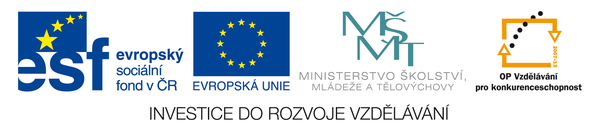 Anotace: Pracovní list slouží žákům k samostatné práci - každodenní sledování počasí v určeném měsíci.Použité zdroje:http://office.microsoft.com/Název školyZákladní škola a mateřská škola, Jetřichov,                                           okres NáchodAutorHana KrejčováDatumNázevVY_32_INOVACE_11_sledování počasíTémaPočasíRočník4.Číslo projektuCZ.1.07/1.4.00/21.0835